A CooperVision a világ egyik vezető lágy kontaktlencse gyártója, mely napi eldobható, kéthetes és havi kontaktlencsék teljes választékát gyártja. Az amerikai tulajdonú multinacionális vállalat a világon egyedülállóan, a legszélesebb termékportfólióval van jelen a kontaktlencse piacon, mintegy 100 országban. A magyarországi leányvállalat, a CooperVision CL Kft. 2005-ben alakult Gyálon, és több mint 1400 munkavállalót foglalkoztat.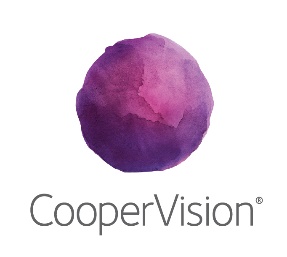 Jelenleg az alábbi pozícióba keresünk új munkatársat:Pénzügyi SpecialistaFeladatok:Cash flow tervezés, követésBanki utalások indítása, jóváhagyás koordinálásaBankkártyaelszámolások koordinálásaKapcsolattartás a pénzintézetekkelProjekt-kontrolling, monitoringSzámlázás koordinálásaVámügyintézés koordinálásaRészvétel az  EKAER rendszer működtetésébenRészvétel a kötelező adatszolgáltatások, jelentések elkészítésében: pl. IntrastatÁllami támogatáshoz kapcsolódó jelentések, beszámolók  készítéseAlapanyag készletek, felhasználás nyomon követése, hó végi készletértékelés elkészítéseHó végi elhatárolások készítéseAktív részvétel a SOX dokumentáció elkészítésében, folyamatok felmérésében, kontrollok kialakításábanRészvétel az éves leltárakban Elvárások:Magas szintű számítógépes ismeretekKommunikációs szintű angol nyelvtudás Több feladat együttes kezelésePontosság, határidők betartásaMegbízhatóság, jó problémamegoldó képességCsapatmunkaHasonló területen szerzett munkatapasztalatFőiskolai végzettség előnyMunkarend: 5+2 (Nappalos munkarend) 	Amit kínálunk: Versenyképes juttatási csomagFejlődési lehetőségBarátságos és ösztönző munkahelyi légkörStabil vállalati háttér, modern munkakörnyezetMunkába járás támogatása, Budapestről céges autóbusz (20 perces menetidő)	Jelentkezéseket az alábbi e-mail címre várjuk:  Career@hu.coopervision.com